АДМИНИСТРАЦИЯ  ИЗОБИЛЬНЕНСКОГО  СЕЛЬСКОГО ПОСЕЛЕНИЯНИЖНЕГОРСКОГО  РАЙОНАРЕСПУБЛИКИ  КРЫМПОСТАНОВЛЕНИЕ30.01.2018 г.                               с.Изобильное                                             № _12О внесении изменений в название Постановления       Рассмотрев письмо Министерства строительства и архитектуры Республики Крым, руководствуясь Постановлением Правительства Российской Федерации от 30.04.2014 № 403 и приведения названий административных регламентов предоставляемых муниципальных услуг в соответствии с названиями процедур, указанных в разделе 1 исчерпывающего перечня процедур в сфере жилищного строительства, утвержденного вышеуказанным постановлением Правительства Российской Федерации администрация Изобильненсокго сельского поселения                                                     ПОСТАНОВЛЯЕТ:1.Внести изменения в название административных регламентов предоставляемых муниципальных услуг в соответствии с названиями процедур, указанных в разделе 1 исчерпывающего перечня процедур в сфере жилищного строительства, утвержденного  постановлением Правительства Российской Федерации от 30.04.2014 № 403:      1.1. Название постановления № 126 от 14.11.2016 г. « О порядке организации и проведения аукциона по продаже земельного участка, находящегося в муниципальной собственности, или аукциона на право заключения договора аренды земельного участка, находящегося в муниципальной собственности» на название «Организация и проведение аукциона по продаже земельных участков, находящихся в муниципальной собственности, либо права на заключение договоров аренды земельных участков из земель, находящихся в муниципальной собственности, для жилищного строительства»;2.Обнародовать данное постановление на доске объявлений в здании сельского совета по адресу с.Изобильное, пер Центральный,15.3.Конторль за исполнением постановления возложить на вед. специалиста.Глава администрации Изобильненского сельского постановления                                                            Л.Г.Назарова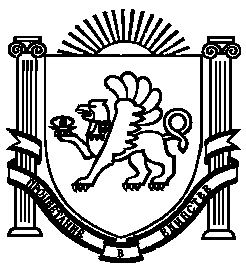 